INFRASTRUCTURE COMMITTEE MINUTES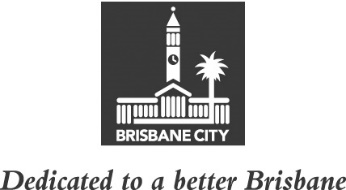 MEETING HELD ON TUESDAY 22 NOVEMBER 2022AT 9.15AMCOMMITTEE MEETING ROOM 2, LEVEL 2, CITY HALLMEMBERS PRESENT:Councillor Andrew Wines (Civic Cabinet Chair), Councillor Peter Matic (Deputy Chair), and Councillors Fiona Hammond, Sarah Hutton and Charles Strunk.OTHERS PRESENT:Scott Stewart, Divisional Manager, Brisbane Infrastructure; Tania Orr, Manager, Transport Planning and Operations, Brisbane Infrastructure; Jamie Mullins, Major Projects Planning Manager, Transport Planning and Operations; Dominic Smith, Policy Liaison Officer, Civic Cabinet Chair’s Office, Infrastructure Committee; Nayda Hernandez, Ward Officer, Forest Lake Ward Office; and Courtney Randall, A/Council and Committee Officer, Council and Committee Liaison Office, Governance, Council and Committee Services, City Administration and Governance.APOLOGY:	An apology was submitted on behalf of Councillor Steve Griffiths and he was granted a leave of absence from the meeting on the motion of the Civic Cabinet Chair. MINUTES:The Minutes of the meeting held on 15 November 2022, copies of which had been forwarded to each Councillor, were presented by the Civic Cabinet Chair and taken as read and confirmed by the Committee.886	OTHER BUSINESSThe following matters were considered by the Committee, and the decisions reached were fully set out in the Committee’s report to Council:Committee presentation – Inner City Projects Construction Update – November 2022Petition – Requesting Council work with the Queensland Government to widen the rail overpass at Cardross Street, YeerongpillyPetition – Requesting Council install traffic calming on Paten Road, The Gap.CONFIRMED THIS			DAY OF				2022.........................................CIVIC CABINET CHAIR